Руководствуясь Федеральным законом от 24.07.2007 № 209-ФЗ «О развитии малого и среднего предпринимательства в Российской Федерации», Уставом муниципального района «Улётовский район», в соответствии с Порядком принятия решений о разработке, формировании и реализации оценки эффективности муниципальных программ муниципального района «Улётовский район» утвержденным постановлением администрации муниципального района «Улётовский район» 11.12.2013 № 645/н, в целях развития малого и среднего предпринимательства на территории муниципального района «Улётовский район», администрация муниципального района «Улётовский район» Забайкальского края п о с т а н о в л я е т: 1. Утвердить муниципальную программу «Развитие малого и среднего предпринимательства в муниципальном районе «Улётовский район» на 2021 -2023 годы» (прилагается).2. Признать утратившим силу постановление администрации муниципального района «Улётовский район» Забайкальского края № 477 от 06.11.2014 «Об утверждении муниципальной программы «Развитие малого и среднего предпринимательства в муниципальном районе «Улётовский район» на 2015-2020 годы».3. Настоящее постановление опубликовать (обнародовать) путем размещения на официальном сайте муниципального района «Улётовский район» в информационно-телекоммуникационной сети «Интернет» в разделе «Документы» - «НПА администрации «Улётовский район» и в разделе «Деятельность» - «Земля, имущество, экономика» - «Малый бизнес» - «Муниципальная программа «Развитие малого и среднего предпринимательства в муниципальном районе «Улётовский район» на 2021-2025 годы» - https://uletov.75.ru/ .МУНИЦИПАЛЬНАЯ ПРОГРАММА«Развитие малого и среднего предпринимательства в муниципальном районе «Улётовский район» на 2021-2023 годы»ПАСПОРТ муниципальной программы «Развитие малого и среднего предпринимательства в муниципальном районе «Улётовский район»  на 2021 - 2023 годы1. Характеристика текущего состояния сферы малого и среднего предпринимательства в муниципальном районе «Улётовский район»1.1. Создание условий развития малого и среднего бизнеса – одно из приоритетных направлений социально-экономической политики муниципального района «Улётовский район», так как подразумевает развитие производства, создание новых рабочих мест, дополнительные поступления доходов местного бюджета. 1.2. Малое и среднее предпринимательство оказывает значимое влияние на экономику муниципального района Улётовский район. На 1 января 2020г. на территории муниципального района «Улётовский район» зарегистрировано по состоянию на 01.01.2020 года 285 субъектов малого предпринимательства без образования юридического лица и 57 малых предприятий. В секторе малого бизнеса занято 1271 человек, в т.ч. на малых предприятиях занято 634 человека, что составляет 19,8% от общей численности работников организаций Улётовского района. 1.3. Структура индивидуальных предпринимателей в соответствии с видом экономической деятельности составляет:- оптовая и розничная торговля - 49,47 %;- сельское хозяйство – 7,7 %;- предоставление услуг - 6,3%;- обрабатывающее производство – 8,1%;- строительство – 3,9 %.1.4. Муниципальная поддержка осуществлялась в рамках реализации муниципальной программы «Развитие малого и среднего предпринимательства в муниципальном районе «Улётовский район» на 2015-2020 годы». За период действия программы в 2015-2020 годах объем финансирования программы составил 1086 тыс. рублей, поддержка оказана 4 субъектам малого и среднего предпринимательства. В результате реализации программы создано свыше 100 рабочих мест. В 2020 году поддержка оказана одному СМСП, в 2019 году поддержка оказана двум СМСП – 2018 году оказана одному СМСП.1.5 Приоритетными направлениями являлись:-  производство продовольственных и промышленных товаров; - оказание услуг: жилищно-коммунальных, бытовых, а также в сфере физкультуры и спорта, туризма.1.6. В 2020г. была оказана информационно - консультационная помощь 75 субъектам малого и среднего предпринимательства.1.7. В качестве имущественной поддержки развития малого и среднего предпринимательства сформирован перечень муниципального имущества, подлежащего использованию только в целях предоставления его во владение и (или) пользование на долгосрочной основе субъектам малого и среднего предпринимательства и организациям, образующим инфраструктуру поддержки субъектов малого и среднего предпринимательства. В состав включено 5 объектов с общей площадью 2890,8 м.²1.8. Утвержден Порядок формирования, ведения и обязательного опубликования перечня муниципального имущества муниципального района «Улётовский район» Забайкальского края, свободного от прав третьих лиц (за исключением имущественных прав субъектов малого и среднего предпринимательства), подлежащего использованию в целях предоставления его во владение и (или) пользование на долгосрочной основе (в том числе по льготным ставкам арендной платы) субъектам малого и среднего предпринимательства и организациям, образующим инфраструктуру поддержки субъектов малого и среднего предпринимательства. 1.9. Сформирован муниципальный залоговый фонд, который включает в себя 3 объекта общей площадью 804,9 м.², общей стоимостью 2436,7 тыс. руб. 1.10. В информационно-телекоммуникационной сети «Интернет» на официальном сайте муниципального района «Улётовский район» ведется раздел «Малый бизнес» - https://uletov.75.ru/. В результате размещено более 120 публикации. 1.11. Содействие развитию предпринимательства осуществляется через расширение возможностей доступа СМП к участию в конкурсах, проводимых муниципальными заказчиками по размещению муниципального заказа. Необходимо отметить, что в системе мер поддержки малого предпринимательства участие последних в выполнении муниципального заказа решает не одну, а целый комплекс экономических и социальных проблем. В 2018 г. объем размещенных заказов у субъектов малого предпринимательства составил 68,9% от общего объема заказа. (в 2019 г – 24,8 %).1.12. Потребительский рынок на территории муниципального района Улётовский район представлен - сферой, где особую активность проявляют субъекты малого и среднего предпринимательства. 1.13. Сфера розничной торговли - одна из самых динамично развивающихся сфер экономики. В районе функционирует 186 объектов розничной торговли общей торговой площадью 13285,10 м.² из них непродовольственных объектов - 69 площадью 2461,77 м.²; продовольственных объектов - 60 площадью 3549,41 м.²; универсальных объектов – 55 площадью 7257,92 м.².Обеспеченность населения торговыми площадями в расчете на 1000 жителей составило в 2019 г - 734,3 кв. м. (2018г. -731,2 кв. м.).Оборот розничной торговли в 2019 году составил 1471 млн. руб. и составил 95% к уровню 2018 года.1.14. На территории муниципального района «Улётовский район» в целях создания устойчивой среды для реализации сельскохозяйственной продукции и продукции местного производства, предоставления населению возможности приобретения товаров по доступным ценам в 2019 году проведено 5 ярмарки (3 – сельскохозяйственных; 2 – непродовольственных). В 2018 году проведено 56 ярмарки. В 2020г - 4 ярмарки (2 – сельскохозяйственных; 2 – непродовольственных).Кроме того, имеются проблемы торговой отрасли:- высокая стоимость аренды;- неразвитость транспортной и торговой инфраструктуры;- слабые хозяйственные связи между производителями и организациями торговли, недостаточный уровень развития кооперации, наличие большого числа посредников между производителями и торговыми организациями.1.15. Система общественного питания представлена 16 предприятиями общественного питания общей площадью 843 м.², посадочных мест - 590 . Оборот общественного питания в 2019 году составил  54,5 млн. руб., что больше чем в предыдущем году на 3,2 %.Основные проблемой в сфере общественного питания является:- крайне неравномерное территориальное распределение предприятий общественного питания;- низкий уровень применения индустриальных методов приготовления пищи, слабо развитая практика доставки ее по заказам потребителей.1.16. В сфере бытового обслуживания действует 11 предприятий общей площадью 366,0 м.² Сфера бытового обслуживания представлена парикмахерскими, ателье по ремонту и пошиву одежды, ремонту обуви, станции техобслуживания.При этом из-за крайне неравномерности территориального распределения сети большинство сельских жителей лишено возможности пользоваться социально значимыми услугами по месту жительства.Предприятия бытового обслуживания имеют слабую материально-техническую базу. Для дальнейшего развития отрасли необходимо привлечение инвестиций.1.17. Таким образом, несмотря на то, что потребительский рынок муниципального района «Улётовский район» характеризуется положительной динамикой развития, он имеет ряд проблем, требующих решения в целях дальнейшего развития и совершенствования данной сферы. Отрасли потребительского рынка имеют как специфические отраслевые проблемы, так и проблемы, характерные для всей сферы товаров и услуг в целом. К ним относятся:- неравномерное территориальное распределение сети организаций торговли, общественного питания, бытового обслуживания населения;- недостаточный для полного и всестороннего удовлетворения потребительского спроса населения района уровень развития инфраструктуры потребительского рынка;- низкая квалификация кадров.2. Цели и задачи реализации Программы2.1. Основной целью разработки и реализации Программы является обеспечение благоприятных условий для развития малого и среднего предпринимательства и потребительского рынка на территории муниципального района «Улётовский район»2.2. Для достижения поставленной цели необходимо решение следующих задач:- обеспечение доступности поддержки субъектов малого и среднего предпринимательства;- создание стимулов для развития потребительского рынка.Раздел 3. Сроки и этапы реализации муниципальной программы3.1. Реализация муниципальной программы осуществляется в один этап 2021 - 2023 годов.Раздел 4. Перечень показателей конечных результатов программы и плановые значения по годам реализации программы4.1. Перечень показателей конечных результатов программы и плановые значения по годам реализации программы представлены в приложении к муниципальной программе.Раздел. 5 Информация о финансовом обеспечении программы5.1. Мероприятия муниципальной программы реализуются за счет средств бюджета муниципального района «Улётовский район». В 2021 -2023 годах планируемый общий объём финансирования муниципальной программы из средств бюджета муниципального района «Улётовский район» составит 900 тыс. руб., в том числе:2021 год – 300,0 тыс. руб.;2022 год – 300,0 тыс. руб.;2023 год – 300,0 тыс. руб.Раздел 6. Условия и порядок оказания поддержки субъектам малого и среднего предпринимательства6.1. Приоритетными видами предпринимательской деятельности для осуществления поддержки в рамках реализации мероприятий подпрограммы являются:- ремесленная деятельность, народные художественные промыслы; - переработка сельскохозяйственной продукции, заготовительная деятельность; - производство продовольственных и промышленных товаров; - оказание услуг: жилищно-коммунальных, бытовых, а также в сфере физкультуры и спорта, туризма;- сбор, заготовка и переработка дикоросов;- переработка вторичного сырья в продукцию;- оказание услуг в сфере общественного питания;-оказание медицинских услуг;6.2. Субъектам малого и среднего предпринимательства обеспечивается равный доступ к получению поддержки в соответствии с условиями ее предоставления, установленными программой.  6.3. Поддержка оказывается субъектам малого и среднего предпринимательства, если они:- соответствуют условиям, установленным статьей 4 Федерального закона от 24 июля 2007 года № 209-ФЗ «О развитии малого и среднего предпринимательства в Российской Федерации» (далее – Федеральный закон № 209-ФЗ);- состоят на налоговом учете и осуществляют деятельность на территории муниципального района «Улётовский район» Забайкальского края;- не находятся в стадии приостановления деятельности, реорганизации, ликвидации или банкротства.6.4. Поддержка не оказывается субъектам малого и среднего предпринимательства:- если они относятся к субъектам малого и среднего предпринимательства, указанным в части 3 статьи 14 Федерального закона № 209-ФЗ;- в случаях, указанных в части 5 статьи 14 Федерального закона 
№ 209-ФЗ.6.5. Финансовая поддержка субъектов малого и среднего предпринимательства, предусмотренная статьей 17 Федерального закона № 209-ФЗ, не может оказываться субъектам малого и среднего предпринимательства, осуществляющим деятельность, указанную в части 4 статьи 14 Федерального закона № 209-ФЗ. 6.6. Финансовая поддержка субъектов малого и среднего предпринимательства оказывается путем предоставления:- субсидий на возмещение фактических затрат;6.7. Поддержка субъектам малого и среднего предпринимательства предоставляется ответственным исполнителем на конкурсной основе.6.8. Поддержка субъектов малого и среднего предпринимательства за счет субсидии, предоставленной из о бюджета муниципального района «Улётовский район».Ответственный исполнитель:- определяет порядок, сроки, условия и критерии проведения конкурсного отбора субъектов малого и среднего предпринимательства;- утверждает распределение субсидий в в форме субсидий в пределах ассигнований, предусмотренных на реализацию программы;- определяет формы и сроки представления документов, необходимых для получения субсидий, и документов, подтверждающих их целевое использование.6.9. Субсидии субъектам малого и среднего предпринимательства предоставляются, если они представляют ответственному исполнителю отчетность о фактических расходах по целевому направлению.6.10. Оказание имущественной поддержки субъектам малого и среднего предпринимательства, осуществляется администрацией муниципального района «Улётовский район» в виде передачи во владение и (или) в пользование на долгосрочной основе муниципального имущества.Раздел 7. Механизм реализации муниципальной программы7.1. Механизм реализации программы предусматривает:- ежегодную подготовку и представление заказчиком программы в установленном порядке сводной бюджетной заявки на финансирование мероприятий программы;- разработку предложений, связанных с корректировкой целевых показателей, сроков и объемов ресурсов, предусмотренных программой.7.2. Заказчик программы ежегодно в установленном порядке готовит предложения по уточнению перечня программных мероприятий на очередной финансовый год, уточняет затраты по программным мероприятиям, а также механизм реализации программы.7.3. Заказчик программы обеспечивает своевременное использование выделенных денежных средств, исполнение мероприятий программы; в установленные сроки готовит информацию о ходе реализации мероприятий программы и информацию для оценки эффективности ее реализации.Приложение к постановлению администрации муниципального района «Улётовский район» от 25.12.2020 № 770/н  Основные мероприятия и объемы финансирования программы Развитие малого и среднего предпринимательства  в муниципальном районе «Улётовский район»_____________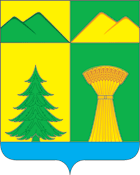 АДМИНИСТРАЦИЯ МУНИЦИПАЛЬНОГО РАЙОНА«УЛЁТОВСКИЙ РАЙОН»ЗАБАЙКАЛЬСКОГО КРАЯПОСТАНОВЛЕНИЕАДМИНИСТРАЦИЯ МУНИЦИПАЛЬНОГО РАЙОНА«УЛЁТОВСКИЙ РАЙОН»ЗАБАЙКАЛЬСКОГО КРАЯПОСТАНОВЛЕНИЕАДМИНИСТРАЦИЯ МУНИЦИПАЛЬНОГО РАЙОНА«УЛЁТОВСКИЙ РАЙОН»ЗАБАЙКАЛЬСКОГО КРАЯПОСТАНОВЛЕНИЕАДМИНИСТРАЦИЯ МУНИЦИПАЛЬНОГО РАЙОНА«УЛЁТОВСКИЙ РАЙОН»ЗАБАЙКАЛЬСКОГО КРАЯПОСТАНОВЛЕНИЕ«28» декабря 2020 года«28» декабря 2020 года№770/н с.УлётыОб утверждении муниципальной программы «Развитие малого и среднего предпринимательства в муниципальном районе «Улётовский район» на 2021 - 2023 годы»Об утверждении муниципальной программы «Развитие малого и среднего предпринимательства в муниципальном районе «Улётовский район» на 2021 - 2023 годы»Об утверждении муниципальной программы «Развитие малого и среднего предпринимательства в муниципальном районе «Улётовский район» на 2021 - 2023 годы»Об утверждении муниципальной программы «Развитие малого и среднего предпринимательства в муниципальном районе «Улётовский район» на 2021 - 2023 годы»Глава муниципального района«Улётовский район»                                    А.И.СинкевичПриложениек постановлению администрации муниципального района «Улётовский район»от «28» декабря 2020 года №770/нЗаказчик программы:Администрация муниципального района «Улётовский район» Забайкальского края.Дата утверждения программыПостановление администрации муниципального района «Улётовского района» №____от___ декабря 2020 годЗаказчик программыАдминистрация муниципального района «Улётовский район» Забайкальского краяОтветственный исполнитель программы:Отдел имущественных, земельных отношений и экономики администрации муниципального района «Улётовский район» Забайкальского края.Цели программы:Обеспечение благоприятных условий для развития малого и среднего предпринимательства и потребительского рынка на территории муниципального района «Улётовский район» Задачи программы:Обеспечение доступности поддержки субъектов малого и среднего предпринимательства;Создание стимулов для развития потребительского рынка.Этапы и сроки реализации программы:2021 - 2023 годы. Объемы бюджетных ассигнований программы: - Объем финансирования на реализацию программы составит 900 тыс. рублей, в том числе:2021 году – 300тыс. рублей;2022 году – 300 тыс. рублей;2023 году – 300 тыс. рублей.Ожидаемые результаты реализации программы:№Наименование целей, задач, мероприятий программыЕд.изм. Срок реали-зацииОтветственныйисполнительЗначения по годам реализацииЗначения по годам реализацииЗначения по годам реализацииЗначения по годам реализацииЗначения по годам реализацииЗначения по годам реализации№Наименование целей, задач, мероприятий программыЕд.изм. Срок реали-зацииОтветственныйисполнитель2018201920202021202220231.Обеспечение благоприятных условий для развития малого и среднего предпринимательства и потребительского рынка на территории муниципального района «Улётовский район»х2021-2023Отдел имущественных, земельных отношений и экономики ххххххФинансирование за счет местного бюджетытысрубхх3002363003003003001.1Показатель: “Количество субъектов малого и среднего предпринимательства (включая индивидуальных предпринимателей) в расчете на 1 тыс. человек населения Улётовского района”Ед.хх15,618,81919,520211.2Показатель: “Количество вновь созданных рабочих мест (включая вновь зарегистрированных индивидуальных предпринимателей) в секторе малого и среднего предпринимательства при реализации программы "Ед.хх3441102525252.Основное мероприятие  “Консультативная информационно-аналитическая и организационная поддержка субъектов малого и среднего предпринимательства”х2021-2023Отдел имущественных, земельных отношений и экономикихххххх2.1Мероприятие “Размещение публикаций в средствах массовой  информации с целью формирования благоприятного общественного  мнения о предпринимательской деятельности”х2021-2023Отдел имущественных, земельных отношений и экономикихххххх2.1.1Показатель: “Количество размещенных материалов”Ед.х2046606368702.2Мероприятие “Консультативная поддержка субъектов малого и среднего предпринимательствах2021-2023Отдел имущественных, земельных отношений и экономикихххххх2.2.Показатель: Количество субъектов малого и среднего предпринимательства ,воспользовавшихся консультативной поддержкой”8310179901051112.3.Мероприятие “Проведение  семинаров, совещаний с участием субъектов малого и среднего предпринимательства”х2021-2023Отдел имущественных, земельных отношений и экономикихххххх2.3.1Показатель: “Количество проведенных мероприятий с участием субъектов малого предпринимательства”Ед.хх3324283031333.Мероприятие “Финансовая поддержка субъектов малого и среднего предпринимательства”х2021-2023Отдел имущественных, земельных отношений и экономикихххххх3.1Мероприятие “Предоставление субсидий действующим субъектам малого и среднего предпринимательства в целях возмещения части затрат, возникающих в связи с производством (реализацией) товаров, выполнением работ, оказанием услуг”х2021-2023Отдел имущественных, земельных отношений и экономики3002363003003003003.1.1Показатель: “Количество субъектов малого и среднего предпринимательства ,воспользовавшихся финансовой поддержкой”Ед.хx1211224.Мероприятие “Имущественная поддержка субъектов малого и среднего предпринимательства”ххОтдел имущественных, земельных отношений и экономикихххххх4.1.“Количество субъектов малого и среднего предпринимательства, воспользовавшихся имущественной поддержкой”Ед.хх0211115.Мероприятие  “Организация работы Совета по развитию малого и среднего предпринимательства”х2021-2023Отдел имущественных, земельных отношений и экономики хххххх5.1.Показатель: “Количество заседаний Совета по развитию малого и среднего предпринимательства”Ед.хx0211116.Мероприятие  “Развитие потребительского рынка”х2021-2023Отдел имущественных, земельных отношений и экономикихххххх6.1Показатель: “Оборот розничной торговли на душу населения”тысрубхх80,581,082,787,693,299,86.2Показатель: “Оборот общественного питания на душу населения”Тысрубхх2,263,02,02,23,03,76.3Показатель: “Объем бытовых услуг на душу населения”Тысрубхх0,40,60,630,660,70,86.4Показатель: “Обеспеченность населения торговыми площадями в расчете на 1000 жителей”М.²хх731,2734,3740,1742,2744,3746,46.5Показатель “количество ярмарок”Ед.хх5655345